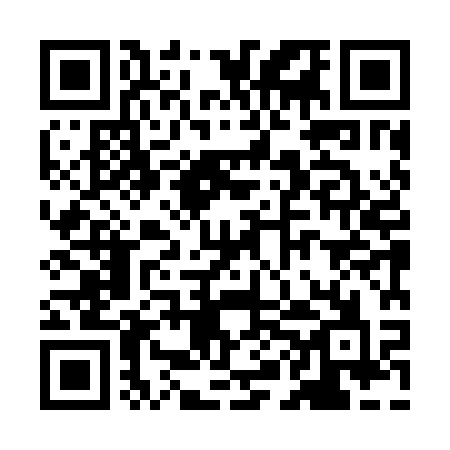 Ramadan times for Djerba, TunisiaMon 11 Mar 2024 - Wed 10 Apr 2024High Latitude Method: Angle Based RulePrayer Calculation Method: Tunisian Ministry of Religious Affairs Asar Calculation Method: ShafiPrayer times provided by https://www.salahtimes.comDateDayFajrSuhurSunriseDhuhrAsrIftarMaghribIsha11Mon5:095:096:3212:263:496:226:227:4412Tue5:085:086:3112:263:496:226:227:4513Wed5:065:066:2912:263:496:236:237:4614Thu5:055:056:2812:263:506:246:247:4715Fri5:045:046:2712:253:506:256:257:4816Sat5:025:026:2512:253:506:256:257:4817Sun5:015:016:2412:253:516:266:267:4918Mon5:005:006:2312:253:516:276:277:5019Tue4:584:586:2112:243:516:286:287:5120Wed4:574:576:2012:243:516:286:287:5221Thu4:554:556:1912:243:526:296:297:5322Fri4:544:546:1712:233:526:306:307:5423Sat4:524:526:1612:233:526:316:317:5424Sun4:514:516:1412:233:526:326:327:5525Mon4:494:496:1312:223:526:326:327:5626Tue4:484:486:1212:223:536:336:337:5727Wed4:464:466:1012:223:536:346:347:5828Thu4:454:456:0912:223:536:356:357:5929Fri4:434:436:0812:213:536:356:358:0030Sat4:424:426:0612:213:536:366:368:0131Sun4:404:406:0512:213:546:376:378:011Mon4:394:396:0412:203:546:386:388:022Tue4:374:376:0212:203:546:386:388:033Wed4:364:366:0112:203:546:396:398:044Thu4:344:346:0012:193:546:406:408:055Fri4:334:335:5812:193:546:416:418:066Sat4:314:315:5712:193:546:416:418:077Sun4:304:305:5612:193:546:426:428:088Mon4:284:285:5412:183:556:436:438:099Tue4:274:275:5312:183:556:436:438:1010Wed4:254:255:5212:183:556:446:448:11